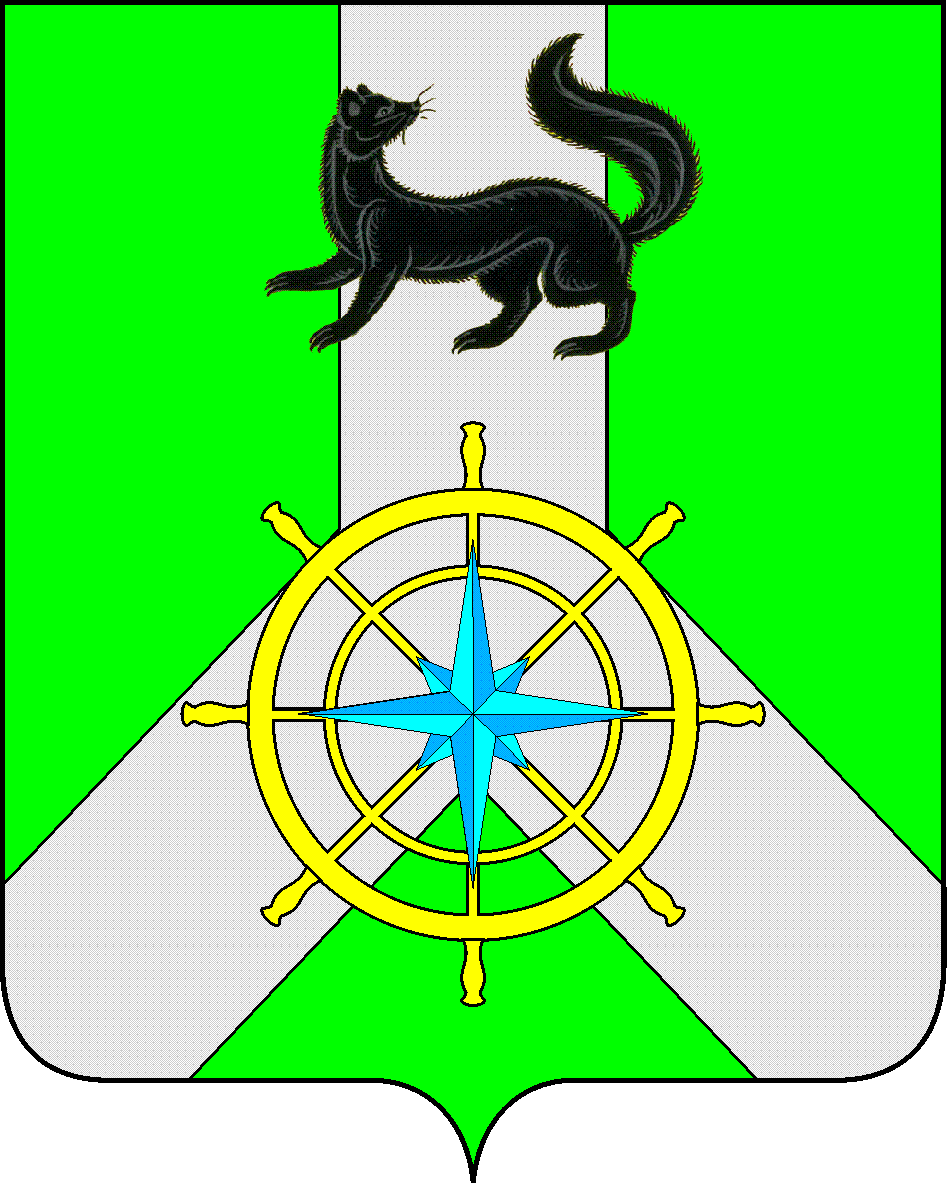 Р О С С И Й С К А Я   Ф Е Д Е Р А Ц И ЯИ Р К У Т С К А Я   О Б Л А С Т ЬК И Р Е Н С К И Й   М У Н И Ц И П А Л Ь Н Ы Й   Р А Й О НА Д М И Н И С Т Р А Ц И Я П О С Т А Н О В Л Е Н И ЕВ целях корректировки объемов финансирования на текущий финансовый год, в соответствии с п. 2 ст. 179 Бюджетного кодекса РФ, в связи с приведением муниципальной программы в соответствие с Положением о порядке принятия решений о разработке, реализации и оценке эффективности муниципальных программ Киренского района, утверждённым  постановлением администрации Киренского муниципального района от 19.04.2016 г. № 189, с изменениями, внесенными постановлением администрации Киренского муниципального района от 09.09.2016 г. № 414 , ст.ст. 39, 55 Устава муниципального образования Киренский район П О С Т А Н О В Л Я Е Т:           1. Внести в муниципальную программу  «Безопасный город на 2016-2020 годы», утверждённую постановлением администрации Киренского муниципального района от 10.11.2015 г. № 618  изменения, изложить ее в новой редакции (прилагается).           2.  Внести в подпрограмму № 1 «Организация инфраструктуры АПК Безопасный город» муниципальной программы «Безопасный город на 2016-2020 годы» изменения, изложить ее в новой редакции (прилагается).           3. Внести в подпрограмму № 2 «Профилактика правонарушений на территории Киренского района»  муниципальной программы «Безопасный город на 2016-2020 годы» изменения, изложить ее в новой редакции (прилагается).          4. Внести в подпрограмму № 3 «Защита населения и территории Киренского района от чрезвычайных ситуаций» муниципальной программы «Безопасный город на 2016-2020 годы», изложить ее в новой редакции (прилагается).           5. Внести в подпрограмму № 4  «Мероприятия по гражданской обороне на территории Киренского района» муниципальной программы «Безопасный город на 2016-2020 годы», изложить ее в новой редакции (прилагается).           6. Утвердить план мероприятий по реализации муниципальной программы  «Безопасный город на 2016-2020 годы» на 2017 год (прилагается).           7. Контроль за исполнением настоящего Постановления возложить на заместителя мэра – председателя Комитета по имуществу и ЖКХ администрации Киренского муниципального района Вициамова А.В.           8. Настоящее постановление разместить на официальном сайте администрации Киренского муниципального района: http:kirenskrn.irkobl.ru.            9. Настоящее постановление вступает в силу с момента его подписания.Мэр Киренского муниципального района                                                                                  К.В. СвистелинСогласовано:Заместитель мэра – председатель Комитета по имуществу и ЖКХ                                                                    А.В. ВициамовНачальник финансового управления                                                            Е.А. ШалдаНачальник отдела по экономике                                                                   М.Р. СиньковаПравовой отдел                                                                                                Е.В. ПотаповаПодготовил:Начальник отдела ГО и ЧС - начальникЕДДС Комитета по имуществу и ЖКХ администрации Киренского муниципального районаЗалуцкий Е.В.., тел. 4-30-87Лист рассылкиОтдел ГО и ЧС Комитета по имуществу и ЖКХ администрации Киренского районаФинансовое управление администрации Киренского районаОтдел по экономике администрации Киренского районаБухгалтерия администрации Киренского района от 30 декабря 2016 г.                                   № 574г.КиренскО внесении изменений в муниципальную программу «Безопасный город на 2016-2020 годы» и об утверждении плана мероприятий по реализации муниципальной программы  